Павлодар қаласы білім басқармасы бойынша білім бөлімінің«№ 21 жалпы орта білім беру мектебі» КММ«Бекітемін»____________Мектеп басшысы_______ И.Ю ЦукроваМемлекеттік басшысы Қ.Тоқаевтың « Оқуға құштар мектеп» жобасы бойынша 2022-2023 оқу жылында атқарылатын іс-шаралардың жұмыс жоспарыПлан работы по проекту Главы государства «Читающая школа» на 2022-2023 учебный год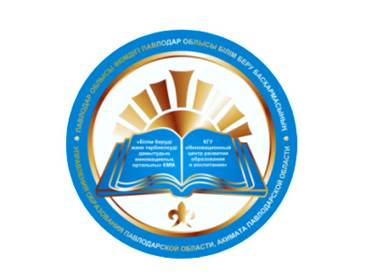 Мақсаты: Оқу мәртебесін, оқу белсенділігі мен оқу сапасын арттыру, балалар мен жастардың мәдени және оқу құзыреттілігін дамыту, сондай-ақ жас ұрпақ бойында жоғары азаматтық және рухани-адамгершілік құндылықтарды қалыптастыру. Оқушылардың мектептен тыс уақытын тиімді ұйымдастыру. Цель проекта: Воспитание талантливого читателя, умеющего самостоятельно рассуждать и творчески мыслить, грамотно воспринимать художественное произведение. Міндеттері: -мұғалімдердің, оқушылардың, ата-аналардың оқу мәдениеттіліктерін дамыту;-отбасылық оқуды насихаттау;-мектеп кітапханаларының материалдық базасын дамыту;-кітапханалар қорын көркем әдебиеттермен толықтыру.Задачи :-развитие учебной культуры учителей, учащихся, родителей;-пропаганда семейного чтения;- развитие материальной базы школьных библиотек;- пополнение фонда библиотек художественной литературой.№Мероприятиякатегориясрокисрокисрокиответственныеответственныеответственные1Создание творческой группы по разработке дискрипторов и критериев по всем направлениям проекта «Читающая школа»сентябрьсентябрьсентябрьЗДУРЗДУРЗДУР2Ведение мониторинга навыков грамотного и быстрого чтения 2-4 классыв течение годав течение годав течение годаклассные руководителиклассные руководителиклассные руководители3Разработка критериев и дискрипторов читательской грамотности5-11 классыв течение годав течение годав течение годачлены творческой группычлены творческой группычлены творческой группы4Конкурсы чтецов к юбилейным датам года2-7 классыпо отдельному планупо отдельному планупо отдельному плануМО кл рук по параллелямМО кл рук по параллелямМО кл рук по параллелям5Конкурс чтецов «Живая классика»8-11 классыв течение годав течение годав течение годаМО языковМО языковМО языков6Проведение конкурсов «Самый читающий класс», «Лучший читатель класса»2-4 классыв течение годав течение годав течение годаклассные руководителиклассные руководителиклассные руководители7Проведение конкурса плакатов «Чтение книг – это модно»5-7 классыв течение годав течение годав течение годаклассные руководителиклассные руководителиклассные руководители8Библиотечный флеш-моб ко дню книгодарения2-7 классы10-14.02.2023г.10-14.02.2023г.10-14.02.2023г.библиотекари школыбиблиотекари школыбиблиотекари школы9Предметные недели с мероприятиями по массовому чтению художественной литературы8-11 классыпо отдельному планупо отдельному планупо отдельному плануМО учителей по предметамМО учителей по предметамМО учителей по предметам10Ежедневные пятиминутки чтения на каждом уроке2-11 классыв течение годав течение годав течение годаклассные руководителиклассные руководителиклассные руководители11Ведение читательского дневника2-4 классыв течение годав течение годав течение годаклассные руководителиклассные руководителиклассные руководители12Проведение праздника «Әліппемен қоштасу», «Прощание с Букварем»1 классыдекабрьдекабрьдекабрьклассные руководители 1 классовклассные руководители 1 классовклассные руководители 1 классов13Ежедневные групповые чтения художественной литературы в библиотеке школы2-11 классыпо графикупо графикупо графикубиблиотекари школыбиблиотекари школыбиблиотекари школы14Материнский всеобуч «Книга в руках мамы»родители 1-4 классовв течение годав течение годав течение годабиблиотекари школыбиблиотекари школыбиблиотекари школы15Челлендж «Читающая семья»родители 1-4 классовв течение годав течение годав течение годаклассные руководителиклассные руководителиклассные руководители16Онлайн-обзор детских книг для чтения с родителямиродители 1-5 классовв течение годав течение годав течение годабиблиотекари школыбиблиотекари школыбиблиотекари школы17«Ең үздік оқырман» мектепішілік рейтинг өткізу/ Проведение внутришкольного рейтинга "Лучший читатель"2-11 классы2-11 классыАйына 1 рет1 раз в месяцАйына 1 рет1 раз в месяцАйына 1 рет1 раз в месяцКітапханашыларКітапханашылар18Сынып кабинеттерінде кітап оқу бұрышы ұйымдастыру /Организация уголка чтения в классных кабинетах1-4 классы1-4 классыЖыл бойы Жыл бойы Жыл бойы КітапханашыларКітапханашылар19«Бәріміз кітап оқимыз!» сынып сағаттары /«Мы все читаем книги!"классные часы1-11 классы1-11 классы   Қыркүйек     Қыркүйек     Қыркүйек  КітапханашыларКітапханашылар20«Қазақ қаламгерлері- мерей той иегерлері» көрме /Выставка "Казахские писатели-юбиляры"1-11 классы1-11 классыв течение всего периодав течение всего периодав течение всего периодаКітапханашыларКітапханашылар21Атаулы мерекелер күндері1-11 классы1-11 классыЖыл бойыЖыл бойыЖыл бойыКітапханашыларКітапханашылар22«Буккроссинг- өзің оқы, досыңмен бөліс»/ «Буккроссинг- читай сам, делись с другом»2-11 классы2-11 классыЖыл бойыЖыл бойыЖыл бойыКітапханашыларКітапханашылар23«Кітаппен өткен демалыс күндер қызық» атты кітап оқу марафонын күзгі, қысқы, көктемгі, жазғы демалыс кезінде қашықтан кітап оқуын ұйымдастыру/ Организация дистанционного чтения книг в период осенних, зимних, весенних, летних каникул.1-11 классы1-11 классыОнлайн форматОнлайн форматОнлайн форматКітапханашыларКітапханашылар24BOOKdating кітап жарнамалау/Bookdating реклама книг5-11 классы5-11 классыҚараша Қараша Қараша КітапханашыларКітапханашылар25«Меніңүйімдегікітаптар» балалар мен ата-аналардыңвидиороликтері мен презентациялары/Видеоролики и презентации детей и родителей «Книги в моем доме»5-8 классы5-8 классыЖелтоқсан Желтоқсан Желтоқсан КітапханашыларКітапханашылар26«Балаларға не оқу керек және қалай?» ата-аналарға арналған сынып сағаттары. Онлайн./«Что читать детям и как?"классные часы для родителей. Родители 1-4 классовРодители 1-4 классовЖелтоқсан Желтоқсан Желтоқсан КітапханашыларКітапханашылар27«Анам мен әкем  бізге кітап оқиды», «Анамның сүйікті кітабы», «Әкем оқыған кітап» әңгіме/ Беседа  «Мама и папа читают нам книгу», «Любимая книга мамы», «Книга, которую читал папа»Родители 1-4 классовРодители 1-4 классовЖелтоқсан Желтоқсан Желтоқсан КітапханашыларКітапханашылар28«Кітап оқыған – пайдалы, кітап оқымасаң – зиянды!» Дебат/«Читать книги-полезно, а не читать книги-вредно!" 4-6 классы4-6 классы4-6 классыАқпан Ақпан Ақпан Кітапханашылар29«Қазақ әдебиетінің жарық жұлдыздары». Шелфтоккер/"Яркие звезды казахской литературы" (выставка)5-9 классы5-9 классы5-9 классыСәуір Сәуір Сәуір Кітапханашылар30«Отбасымызбен кітап оқимыз» презентация инстаграм желіде/ Презентация  «Читаем книги семьей»  Инстаграм Родители и учащиеся 1-4 классовРодители и учащиеся 1-4 классовЖыл бойыЖыл бойыЖыл бойыКітапханашыларКітапханашылар